交银施罗德丰享收益债券型证券投资基金2020年第3季度报告2020年9月30日基金管理人：交银施罗德基金管理有限公司基金托管人：中信银行股份有限公司报告送出日期：二〇二〇年十月二十八日§1  重要提示基金管理人的董事会及董事保证本报告所载资料不存在虚假记载、误导性陈述或重大遗漏，并对其内容的真实性、准确性和完整性承担个别及连带责任。 基金托管人中信银行股份有限公司根据本基金合同规定，于2020年10月27日复核了本报告中的财务指标、净值表现和投资组合报告等内容，保证复核内容不存在虚假记载、误导性陈述或者重大遗漏。 基金管理人承诺以诚实信用、勤勉尽责的原则管理和运用基金资产，但不保证基金一定盈利。 基金的过往业绩并不代表其未来表现。投资有风险，投资者在作出投资决策前应仔细阅读本基金的招募说明书。 本报告中财务资料未经审计。本报告期自2020年7月1日起至9月30日止。§2  基金产品概况注：本基金自2017年1月20日起转为开放式运作。§3  主要财务指标和基金净值表现3.1 主要财务指标单位：人民币元注：1、上述基金业绩指标不包括持有人认购或交易基金的各项费用，计入费用后的实际收益水平要低于所列数字；     2、本期已实现收益指基金本期利息收入、投资收益、其他收入（不含公允价值变动收益）扣除相关费用后的余额，本期利润为本期已实现收益加上本期公允价值变动收益。3.2 基金净值表现本报告期基金份额净值增长率及其与同期业绩比较基准收益率的比较1、交银丰享收益债券A：注：本基金自2017年1月20日起转为开放式运作，本基金的业绩比较基准由“两年期银行定期存款税后收益率”变更为“中债综合全价指数”，3.2.2同。2、交银丰享收益债券C：注：本基金自2017年1月20日起转为开放式运作，本基金的业绩比较基准由“两年期银行定期存款税后收益率”变更为“中债综合全价指数”，3.2.2同。3.2.2　自基金合同生效以来基金份额累计净值增长率变动及其与同期业绩比较基准收益率变动的比较交银施罗德丰享收益债券型证券投资基金份额累计净值增长率与业绩比较基准收益率的历史走势对比图（2015年1月19日至2020年9月30日）1．交银丰享收益债券A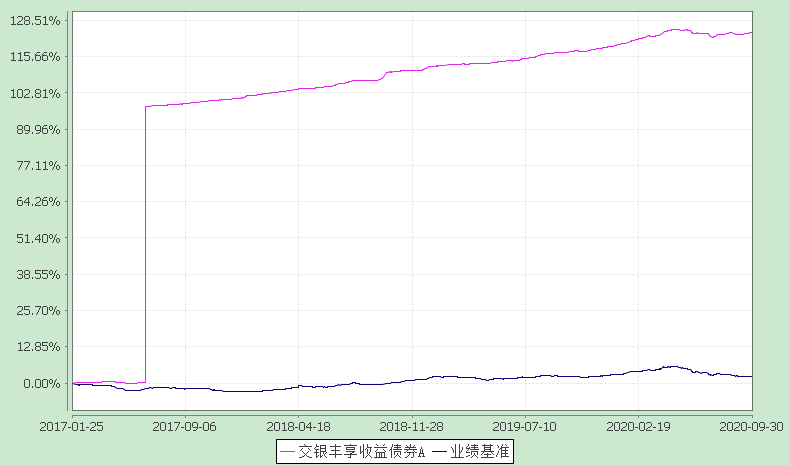 注：本基金自2017年1月20日起，开始销售A类份额，投资者提交的申购申请于2017年1月25日被确认并将有效份额登记在册。图示日期为2017年1月25日至2020年9月30日。2．交银丰享收益债券C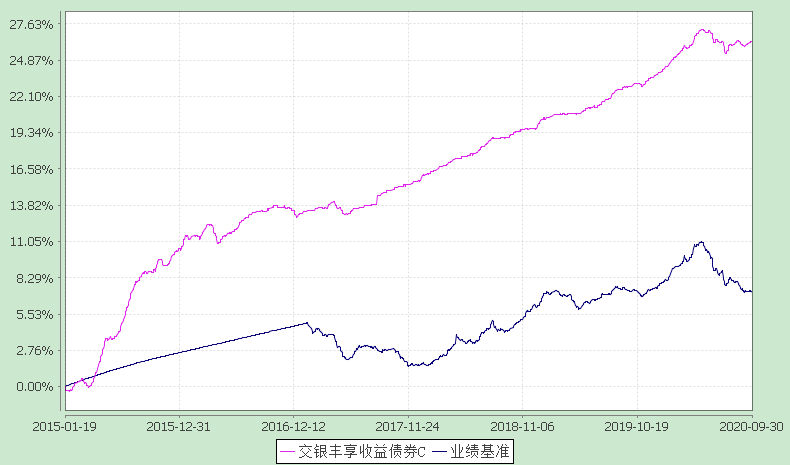 注：图示日期为2015年1月19日至2020年9月30日。本基金建仓期为自基金合同生效日起的6个月。截至建仓期结束，本基金各项资产配置比例符合基金合同及招募说明书有关投资比例的约定。§4  管理人报告4.1 基金经理（或基金经理小组）简介注：基金经理（或基金经理小组）期后变动（如有）敬请关注基金管理人发布的相关公告。4.2管理人对报告期内本基金运作遵规守信情况的说明在报告期内，本基金管理人严格遵循了《中华人民共和国证券投资基金法》、基金合同和其他相关法律法规的规定，并本着诚实信用、勤勉尽责的原则管理和运用基金资产，基金整体运作符合有关法律法规和基金合同的规定，为基金持有人谋求最大利益。4.3 公平交易专项说明公平交易制度的执行情况本公司制定了严格的投资控制制度和公平交易监控制度来保证旗下基金运作的公平，旗下所管理的所有资产组合，包括证券投资基金和特定客户资产管理专户均严格遵循制度进行公平交易。公司建立资源共享的投资研究信息平台，确保各投资组合在获得投资信息、投资建议和实施投资决策方面享有公平的机会。公司在交易执行环节实行集中交易制度，建立公平的交易分配制度。对于交易所公开竞价交易，遵循“时间优先、价格优先、比例分配”的原则，全部通过交易系统进行比例分配；对于非集中竞价交易、以公司名义进行的场外交易，遵循“价格优先、比例分配”的原则按事前独立确定的投资方案对交易结果进行分配。公司中央交易室和风险管理部进行日常投资交易行为监控，风险管理部负责对各账户公平交易进行事后分析，于每季度和每年度分别对公司管理的不同投资组合的整体收益率差异、分投资类别的收益率差异以及不同时间窗口同向交易的交易价差进行分析，通过分析评估和信息披露来加强对公平交易过程和结果的监督。报告期内本公司严格执行公平交易制度，公平对待旗下各投资组合，未发现任何违反公平交易的行为。4.3.2异常交易行为的专项说明本基金于本报告期内不存在异常交易行为。本报告期内，本公司管理的所有投资组合参与的交易所公开竞价同日反向交易成交较少的单边交易量没有超过该证券当日总成交量5%的情形，本基金与本公司管理的其他投资组合在不同时间窗下（如日内、3日内、5日内）同向交易的交易价差未出现异常。4.4报告期内基金的投资策略和运作分析本报告期内，债券市场主要受到经济复苏预期、货币政策回归常态、债券供给增加的影响，债券收益率整体呈现震荡上行的趋势。十年国债收益率在九月初最高上行直至3.15%附近。九月中旬之后股市风险偏好回落叠加市场预期境外机构加大债市配置，收益率出现小幅下行。货币政策方面，虽然央行在八月中下旬开展7000亿MLF，略超市场预期，但在超储率低位、利率债放量发行和缴税、跨季等因素影响下，资金面持续维持平衡偏紧格局直至九月末，同业存单发行利率不断上行，三个月股份制银行的同业存单利率继续上行到2.65%附近，较二季度末有50bp幅度的上行。收益率曲线进一步熊平化。基金操作方面，本基金仍然是以信用债票息策略为主，维持一个中性偏防守的久期水平。具体配置方面仍以1-3年中高等级信用债为主。同时适度运用杠杆操作增厚组合收益。展望2020年四季度，国内基本面恢复的节奏和货币信用的边际变化将成为影响债市的主要因素。短期来看经济延续改善趋势、央行态度回归中性以及银行负债端压力较大，都不支持债市出现趋势性行情，预计市场会以弱势震荡为主。但随着年末供给压力减弱、信用增速放缓以及中美关系不确定性提升，债券市场或存在波段交易机会。资金面方面，疫情之后随着经济逐步恢复，货币政策也逐步退出总量性宽松模式，整体强调“精准导向”，短期内预计政策难以再度大幅宽松，但在降低融资成本的目标下，资金利率明显收紧概率不大。目前DR007大致在公开市场政策利率2.2%附近波动，预计进一步大幅上行空间有限，但由于超储率处于低位，银行间分层现象或较为明显，时点性因素将对非银机构的整体流动性造成一定影响。组合操作方面，我们将根据对宏观经济、货币政策的判断，适时调整组合久期，采取票息策略为主的思路。在严控信用风险的基础上，对各类债券品种精耕细作，加强收益挖掘。同时，尽管资金利率明显回升，但随着债券收益率的回升，短端资金和资产收益利差空间仍然较为显著，我们会辅以合理杠杆水平来增厚组合收益。4.5报告期内基金的业绩表现本基金（各类）份额净值及业绩表现请见“3.1主要财务指标” 及“3.2.1 本报告期基金份额净值增长率及其与同期业绩比较基准收益率的比较”部分披露。4.6报告期内基金持有人数或基金资产净值预警说明本基金本报告期内无需预警说明。§5  投资组合报告5.1 报告期末基金资产组合情况金额单位：人民币元5.2 报告期末按行业分类的股票投资组合5.2.1报告期末按行业分类的境内股票投资组合本基金本报告期末未持有股票。5.2.2报告期末按行业分类的港股通投资股票投资组合本基金本报告期末未持有通过港股通投资的股票。5.3 报告期末按公允价值占基金资产净值比例大小排序的前十名股票投资明细本基金本报告期末未持有股票。5.4 报告期末按债券品种分类的债券投资组合金额单位：人民币元5.5 报告期末按公允价值占基金资产净值比例大小排序的前五名债券投资明细金额单位：人民币元5.6　报告期末按公允价值占基金资产净值比例大小排序的前十名资产支持证券投资明细本基金本报告期末未持有资产支持证券。5.7 报告期末按公允价值占基金资产净值比例大小排序的前五名贵金属投资明细本基金本报告期末未持有贵金属。5.8报告期末按公允价值占基金资产净值比例大小排序的前五名权证投资明细本基金本报告期末未持有权证。5.9 报告期末本基金投资的股指期货交易情况说明本基金本报告期末未持有股指期货。5.10报告期末本基金投资的国债期货交易情况说明本基金本报告期末未持有国债期货。5.11投资组合报告附注5.11.1报告期内本基金投资的前十名证券的发行主体未被监管部门立案调查，在本报告编制日前一年内本基金投资的前十名证券的发行主体未受到公开谴责和处罚。5.11.2本基金投资的前十名股票中，没有超出基金合同规定的备选股票库之外的股票。5.11.3期末其他各项资产构成金额单位：人民币元5.11.4期末持有的处于转股期的可转换债券明细本基金本报告期末未持有处于转股期的可转换债券。5.11.5期末前十名股票中存在流通受限情况的说明本基金本报告期末未持有股票。5.11.6投资组合报告附注的其他文字描述部分由于四舍五入的原因，分项之和与合计项之间可能存在尾差。§6  开放式基金份额变动单位：份注：1、如果本报告期间发生转换入、红利再投业务，则总申购份额中包含该业务；     2、如果本报告期间发生转换出业务，则总赎回份额中包含该业务。§7  基金管理人运用固有资金投资本基金情况7.1 基金管理人持有本基金份额变动情况本报告期内未发生基金管理人运用固有资金投资本基金的情况。7.2 基金管理人运用固有资金投资本基金交易明细本基金管理人本报告期内未进行本基金的申购、赎回、红利再投等。§8  影响投资者决策的其他重要信息8.1 报告期内单一投资者持有基金份额比例达到或超过20%的情况8.2 影响投资者决策的其他重要信息为更好地维护基金份额持有人的利益，提高本基金基金份额净值的精确度，本基金管理人经与基金托管人协商一致，并报中国证券监督管理委员会备案，自2020年7月27日起调整本基金的基金份额净值计算小数点后保留位数，由保留到小数点后3位调整为小数点后4位，小数点后第5位四舍五入，并对本基金的基金合同、托管协议作相应修改。详情请查阅本基金管理人于2020年7月24日发布的《交银施罗德基金管理有限公司关于调整旗下11只公募基金的基金份额净值计算小数点后保留位数并修改基金合同、托管协议的公告》。§9  备查文件目录9.1备查文件目录1、中国证监会准予交银施罗德丰享收益债券型证券投资基金募集注册的文件； 2、《交银施罗德丰享收益债券型证券投资基金基金合同》；3、《交银施罗德丰享收益债券型证券投资基金招募说明书》； 4、《交银施罗德丰享收益债券型证券投资基金托管协议》； 5、基金管理人业务资格批件、营业执照；6、基金托管人业务资格批件、营业执照；7、关于申请募集注册交银施罗德丰享收益债券型证券投资基金的法律意见书；8、报告期内交银施罗德丰享收益债券型证券投资基金在指定报刊上各项公告的原稿。9.2存放地点备查文件存放于基金管理人的办公场所。9.3查阅方式投资者可在办公时间内至基金管理人的办公场所免费查阅备查文件，或者登录基金管理人的网站(www.fund001.com)查阅。在支付工本费后，投资者可在合理时间内取得上述文件的复制件或复印件。 投资者对本报告书如有疑问，可咨询本基金管理人交银施罗德基金管理有限公司。本公司客户服务中心电话：400-700-5000（免长途话费），021-61055000，电子邮件：services@jysld.com。基金简称交银丰享收益债券交银丰享收益债券基金主代码519748519748基金运作方式契约型，本基金在基金合同生效之日起两年（含两年）的期间内封闭式运作（按照基金合同的约定提前转换基金运作方式的除外），封闭期结束后转为开放式运作契约型，本基金在基金合同生效之日起两年（含两年）的期间内封闭式运作（按照基金合同的约定提前转换基金运作方式的除外），封闭期结束后转为开放式运作基金合同生效日2015年1月19日2015年1月19日报告期末基金份额总额259,717,094.61份259,717,094.61份投资目标在严格控制风险和追求资产稳健增值的基础上,力求获得高于业绩基准的投资收益。在严格控制风险和追求资产稳健增值的基础上,力求获得高于业绩基准的投资收益。投资策略封闭期内投资策略：本基金充分发挥基金管理人的研究优势，融合规范化的基本面研究和严谨的信用分析，在分析和判断宏观经济运行状况和金融市场运行趋势的基础上，充分利用封闭式运作优势，以买入持有和杠杆套息等为基本投资策略，获取稳定收益；同时，本基金将严格控制信用风险，在严谨深入的信用分析基础上，综合考量信用债券的信用评级，以及各类债券的流动性、供求关系和收益率水平等，自下而上精选个券。开放期内投资策略：本基金充分发挥基金管理人的研究优势，融合规范化的基本面研究和严谨的信用分析，在分析和判断宏观经济运行状况和金融市场运行趋势的基础上，动态调整大类金融资产比例，自上而下决定类属资产配置和债券组合久期、期限结构；在严谨深入的信用分析基础上，综合考量信用债券的信用评级，以及各类债券的流动性、供求关系和收益率水平等，自下而上精选个券。封闭期内投资策略：本基金充分发挥基金管理人的研究优势，融合规范化的基本面研究和严谨的信用分析，在分析和判断宏观经济运行状况和金融市场运行趋势的基础上，充分利用封闭式运作优势，以买入持有和杠杆套息等为基本投资策略，获取稳定收益；同时，本基金将严格控制信用风险，在严谨深入的信用分析基础上，综合考量信用债券的信用评级，以及各类债券的流动性、供求关系和收益率水平等，自下而上精选个券。开放期内投资策略：本基金充分发挥基金管理人的研究优势，融合规范化的基本面研究和严谨的信用分析，在分析和判断宏观经济运行状况和金融市场运行趋势的基础上，动态调整大类金融资产比例，自上而下决定类属资产配置和债券组合久期、期限结构；在严谨深入的信用分析基础上，综合考量信用债券的信用评级，以及各类债券的流动性、供求关系和收益率水平等，自下而上精选个券。业绩比较基准封闭期内业绩比较基准：两年期银行定期存款税后收益率开放期内业绩比较基准：中债综合全价指数封闭期内业绩比较基准：两年期银行定期存款税后收益率开放期内业绩比较基准：中债综合全价指数风险收益特征本基金是一只债券型基金，其风险与预期收益高于货币市场基金，低于混合型基金和股票型基金，属于证券投资基金中中等风险的品种。本基金是一只债券型基金，其风险与预期收益高于货币市场基金，低于混合型基金和股票型基金，属于证券投资基金中中等风险的品种。基金管理人交银施罗德基金管理有限公司交银施罗德基金管理有限公司基金托管人中信银行股份有限公司中信银行股份有限公司下属两级基金的基金简称交银丰享收益债券A交银丰享收益债券C下属两级基金的交易代码519746519748报告期末下属两级基金的份额总额253,699,541.72份6,017,552.89份主要财务指标报告期(2020年7月1日-2020年9月30日)报告期(2020年7月1日-2020年9月30日)主要财务指标交银丰享收益债券A交银丰享收益债券C1.本期已实现收益2,536,470.239,263.722.本期利润366,119.32-5,257.943.加权平均基金份额本期利润0.0009-0.00084.期末基金资产净值540,649,638.686,642,536.815.期末基金份额净值2.13111.1039阶段净值增长率①净值增长率标准差②业绩比较基准收益率③业绩比较基准收益率标准差④①－③②－④过去三个月0.15%0.05%-1.48%0.08%1.63%-0.03%过去六个月0.38%0.06%-2.50%0.10%2.88%-0.04%过去一年3.15%0.05%-0.08%0.09%3.23%-0.04%过去三年11.23%0.04%4.21%0.07%7.02%-0.03%自基金合同生效起至今124.12%3.23%2.22%0.07%121.90%3.16%阶段净值增长率①净值增长率标准差②业绩比较基准收益率③业绩比较基准收益率标准差④①－③②－④过去三个月-0.01%0.06%-1.48%0.08%1.47%-0.02%过去六个月0.17%0.06%-2.50%0.10%2.67%-0.04%过去一年2.78%0.06%-0.08%0.09%2.86%-0.03%过去三年9.91%0.05%4.21%0.07%5.70%-0.02%过去五年16.09%0.06%5.04%0.06%11.05%0.00%自基金合同生效起至今26.31%0.06%7.17%0.06%19.14%0.00%姓名职务任本基金的基金经理期限任本基金的基金经理期限证券从业年限说明姓名职务任职日期离任日期证券从业年限说明黄莹洁交银丰享收益债券、交银活期通货币、交银天利宝货币、交银裕隆纯债债券、交银天益宝货币、交银境尚收益债券、交银稳鑫短债债券、交银稳利中短债债券、交银中高等级信用债债券的基金经理2015-07-25-12年黄莹洁女士，香港大学工商管理硕士、北京大学经济学、管理学双学士。历任中海基金管理有限公司交易员。2012年加入交银施罗德基金管理有限公司，历任中央交易室交易员。2015年7月25日至2018年3月18日担任交银施罗德丰泽收益债券型证券投资基金的基金经理。2015年5月27日至2019年8月2日担任交银施罗德货币市场证券投资基金、交银施罗德现金宝货币市场基金的基金经理。2016年12月7日至2019年8月2日担任交银施罗德天鑫宝货币市场基金的基金经理。2015年12月29日至2019年10月23日担任交银施罗德裕通纯债债券型证券投资基金的基金经理。2015年5月27日至2020年7月27日担任转型前的交银施罗德理财21天债券型证券投资基金的基金经理。序号项目金额占基金总资产的比例（%）1权益投资--其中：股票--2基金投资--3固定收益投资711,513,000.0098.26其中：债券711,513,000.0098.26资产支持证券--4贵金属投资--5金融衍生品投资--6买入返售金融资产--其中：买断式回购的买入返售金融资产--7银行存款和结算备付金合计1,393,911.790.198其他各项资产11,242,462.141.559合计724,149,373.93100.00序号债券品种公允价值占基金资产净值比例（％）1国家债券--2央行票据--3金融债券30,078,000.005.50其中：政策性金融债30,078,000.005.504企业债券--5企业短期融资券--6中期票据681,435,000.00124.517可转债（可交换债）--8同业存单--9其他--10合计711,513,000.00130.01序号债券代码债券名称数量（张）公允价值占基金资产净值比例（％）110176300717即墨城投MTN001500,00051,585,000.009.43210165606016桂铁投MTN003500,00050,750,000.009.27310180064018环球租赁MTN001500,00050,710,000.009.27410190119519乌高新MTN002500,00050,275,000.009.19510180019918福建漳州MTN001400,00042,596,000.007.78序号名称金额1存出保证金-2应收证券清算款-3应收股利-4应收利息11,230,411.715应收申购款12,050.436其他应收款-7待摊费用-8其他-9合计11,242,462.14项目交银丰享收益债券A交银丰享收益债券C报告期期初基金份额总额504,971,861.458,040,266.72本报告期期间基金总申购份额1,018,841.98132,363.32减：本报告期期间基金总赎回份额252,291,161.712,155,077.15本报告期期间基金拆分变动份额（份额减少以“-”填列）--报告期期末基金份额总额253,699,541.726,017,552.89投资者类别  报告期内持有基金份额变化情况报告期内持有基金份额变化情况报告期内持有基金份额变化情况报告期内持有基金份额变化情况报告期内持有基金份额变化情况报告期末持有基金情况报告期末持有基金情况投资者类别  序号持有基金份额比例达到或者超过20%的时间区间期初份额申购份额赎回份额持有份额份额占比机构12020/7/1-2020/9/30246,913,086.42--246,913,086.4295.07%机构22020/7/1-2020/9/30246,913,580.25-246,913,580.25--产品特有风险本基金本报告期内出现单一投资者持有基金份额比例超过基金总份额20%的情况。如该类投资者集中赎回，可能会对本基金带来流动性冲击，从而影响基金的投资运作和收益水平。基金管理人将加强流动性管理，防范相关风险，保护持有人利益。